A COMISSÃO DE ENSINO E FORMAÇÃO - CAU/SC, reunida ordinariamente de forma híbrida, nos termos da Deliberação Plenária DPOSC nº 752/2023, no uso das competências que lhe conferem os artigos 91 e 93 do Regimento Interno do CAU/SC, após análise do assunto em epígrafe, eConsiderando a Deliberação nº 003/2024 CEF-CAU/BR, que aprova o Calendário de Eventos da CEF-CAU/BR para o ano de 2024: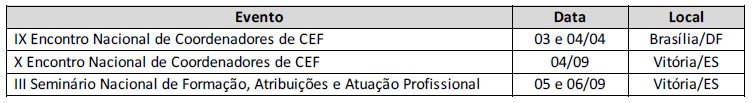 Considerando o convite a todos os Coordenadores e Coordenadoras de CEF-CAU/UF, bem como de seus analistas técnicos e/ou assessores, para participação no IX Encontro Nacional de Coordenadores de CEF, a ser realizado em Brasília/DF nos dias 03 e 04 de abril de 2024, encaminhado ao CAU/SC via processo SEI nº 00146.000237/2024-11;Considerando que todas as deliberações de comissão devem ser encaminhadas à Presidência do CAU/SC, para verificação e encaminhamentos, conforme Regimento Interno do CAU/SC;DELIBERA: 1 - Homologar a participação e solicitar a convocação do Coordenador da CEF-CAU/SC Newton Marçal Santos e da Assessora Marina Lemos Lameiras no IX Encontro Nacional de Coordenadores de CEF, a ser realizado em Brasília/DF nos dias 03 e 04 de abril de 2024, conforme convite recebido do CAU/BR.2 – Planejar a participação dos membros representantes da CEF/SC no X Encontro Nacional de Coordenadores de CEF, previsto para realização em Vitória/ES no dia 04 de setembro de 2024, a ser confirmado com recebimento de convite do CAU/BR.3 – Planejar a participação dos membros representantes da CEF/SC no III Seminário Nacional de Formação, Atribuições e Atuação Profissional, previsto para realização em Vitória/ES no dia 05 e 06 de setembro de 2024, a ser confirmado com recebimento de convite do CAU/BR.4 - Encaminhar esta deliberação à Presidência do CAU/SC para providências cabíveis.Florianópolis, 20 de março de 2024COMISSÃO DE ENSINO E FORMAÇÃO DO CAU/SCConsiderando o estabelecido na Deliberação Plenária DPOSC nº 752, de 22 de setembro de 2023, que trata da regulamentação das reuniões dos órgãos colegiados do CAU/SC, atesto a veracidade das informações prestadas. Publique-se. Pery Roberto Segala MedeirosSecretário dos Órgãos Colegiados do CAU/SC3ª REUNIÃO ORDINÁRIA DA CEF - CAU/SCFolha de VotaçãoPROCESSOSEI 00146.000237/2024-11INTERESSADOCEF-CAU/SC, CEF-CAU/BRASSUNTOParticipação nos eventos da CEF-CAU/BR 2024DELIBERAÇÃO Nº 018/2024 - CEF-CAU/SCDELIBERAÇÃO Nº 018/2024 - CEF-CAU/SCFunçãoConselheiro (a)VotaçãoVotaçãoVotaçãoVotaçãoFunçãoConselheiro (a)SimNãoAbstAusênCoordenadorNewton Marçal SantosXCoordenador AdjuntoLuiz Alberto de SouzaXMembro Aline Eyng SaviXMembroKarol Diego CarminattiXMembro suplenteMaria Luiza Nunes CaritáXHistórico da votação:Histórico da votação:Reunião CEF - CAU/SC: 3ª Reunião Ordinária de 2024. Reunião CEF - CAU/SC: 3ª Reunião Ordinária de 2024. Data: 20/03/2024.Matéria em votação: Participação nos eventos da CEF-CAU/BR 2024.Data: 20/03/2024.Matéria em votação: Participação nos eventos da CEF-CAU/BR 2024.Resultado da votação: Sim (05) Não (00) Abstenções (00) Ausências (00) Total (05)Resultado da votação: Sim (05) Não (00) Abstenções (00) Ausências (00) Total (05)Ocorrências: -Ocorrências: -Secretário da Reunião: AssistenteAdministrativo Eduardo Paulon FontesCondutor da Reunião: Coordenador Newton Marçal Santos